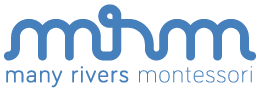 110 W. Redwing StreetDuluth, MN 55803218.464.5570manyriversmontessori.orgAuthorization for Release of InformationChild’s current/former school or day care:     Address: ___________________________________      Phone:  _____________________________                     ___________________________________          Fax: _____________________________                     ___________________________________      Email:  _____________________________Permission is hereby given to Many Rivers Montessori School to receive information from you regarding:Child’s Name: __________________________________     Address:     _________________________________                        _________________________________Reason for Request:  _________________________________________________________________Copy of records to be transferred include:_______   Official Administrative Records:  name, address, birth date_______   Current Pupil Progress Reports_______   Standardized Test Data ( as available )_______   Health & Immunization Records_______   Psychological Reports_______________________________________________                     _________________________Parent/Guardian Signature                                                                        DatePlease Forward Information to:Brenda Ciardelli, Director of AdmissionsOr email to: student.records@manyriversmontessori.orgOr fax to: 218.464.5569